……………………………………..……………………………………(imię i nazwisko)………………………………………………….………………………………………………………………………….………………………(adres zamieszkania)(PESEL)……………………………………………………….…………………(nr tel.)WNIOSEKO PRZYZNANIE DODATKU AKTYWIZACYJNEGOW związku z tym, że POSIADAM PRAWO DO ZASIŁKU DLA BEZROBOTNYCHZ WŁASNEJ INICJATYWY podjęłam/podjąłem zatrudnienie lub inną pracę zarobkową u pracodawcy, u którego nie byłam(łem) zatrudniona(y), ani nie świadczyłam(łem) innej pracy zarobkowej bezpośrednio przed zarejestrowaniem jako bezrobotny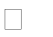 W WYNIKU SKIEROWANIA PRZEZ PUP podjęłam/podjąłem zatrudnienie w niepełnym wymiarze czasu pracy i otrzymuje wynagrodzenie niższe od minimalnego wynagrodzenia za pracę – w wysokości stanowiącej różnicę między minimalnym wynagrodzeniem za pracę a otrzymywanym wynagrodzeniem, nie większej jednak niż 50 %zasiłkuna podstawie art. 48 ustawy z dnia 20 kwietnia 2004 r. o promocji zatrudnienia i instytucjach rynku pracy (tekst jedn. Dz.U.2024.475.)wnoszę o przyznanie dodatku aktywizacyjnegoNazwa i adres zakładu pracy…………………………………………………………………………………………………………..…………………………………………………………………………………………………………………………………………….… Forma zatrudnienia (np. umowa o pracę, zlecenie, dzieło itp.)………………………………………………………… W przypadku umowy o pracę jest to umowa na czas  nieokreślony   określony  od  ………….  do ……….…. w wymiarze ………………….……….…………….Dodatek aktywizacyjny proszę przekazać na niżej podany rachunek bankowy (ważne: za błędnie podany numer rachunku bankowego, PUP nie ponosi odpowiedzialności)Nazwabanku:	nr rachunku bankowego:Do wniosku załączam umowę o pracę lub zaświadczenie od pracodawcy określające:datę rozpoczęcia zatrudnienia lub innej pracy zarobkowej;datę rozpoczęcia i końca zatrudnienia, jeśli jest to umowa na czas określony lub zastępstwo itp.;informację o wysokości osiąganego wynagrodzenia w przypadku podjęcia zatrudnienia w wyniku skierowania przez Powiatowy Urząd Pracy w Wałczu.UWAGA Wniosek niepodpisany, bez jasnego określenia sposobu podjęcia pracy (ze skierowania lub z własnej inicjatywy), zawierający niekompletne dane lub do którego nie dołączono wymaganych załączników spowoduje pozostawienie go bez rozpoznania.INFORMACJA DLA OSOBY UBIEGAJĄCEJ SIĘ O DODATEK AKTYWIZACYJNYBezrobotnemu posiadającemu prawo do zasiłku przysługuje dodatek aktywizacyjny, jeżeli podjął samodzielnie lub w wyniku skierowania przez powiatowy urząd pracy zatrudnienie lub inną pracę zarobkową.Dodatek aktywizacyjny przyznawany jest na podstawie:ustawy z dnia 20 kwietnia 2004 r. o promocji zatrudnienia i instytucjach rynku pracy (tekst jedn. Dz.U.2024 poz. 475);rozporządzenia Ministra Pracy i Polityki Społecznej z dnia 18 sierpnia 2009 r. w sprawie szczegółowego trybu przyznawania zasiłku dla bezrobotnych, stypendium i dodatku aktywizacyjnego (tekst  jedn. Dz.U.2014 poz. 1189).Użyte we wniosku pojęcia oznaczają:zatrudnienie – wykonywanie pracy na podstawie stosunku pracy, stosunku służbowego oraz umowy o pracę nakładczą;inna praca zarobkowa – wykonywanie pracy lub świadczenie usług na podstawie umowy agencyjnej, umowy zlecenia, umowy o dzieło albo w okresie członkostwa w rolniczej spółdzielni produkcyjnej, spółdzielni kółek rolniczych lub spółdzielni usług rolniczych.O przyznaniu lub odmowie przyznania dodatku aktywizacyjnego PUP powiadamia wnioskodawcę w formie decyzji administracyjnej w terminach wynikających z przepisów Kodeksu postępowania administracyjnego. W decyzji z PUP znajdzie się informacja o okresie przysługiwania dodatku dla danego wnioskodawcy.Dodatek aktywizacyjny PRZYSŁUGUJE bezrobotnemu posiadającemu prawo do zasiłku, jeżeli:w wyniku skierowania przez PUP podjął zatrudnienie w niepełnym wymiarze czasu pracy obowiązującym w danym zawodzie lub służbie i otrzymuje wynagrodzenie niższe od minimalnego wynagrodzenia za pracę – w wysokości stanowiącej różnicę między minimalnym wynagrodzeniem za pracę a otrzymywanym wynagrodzeniem, nie większej jednak niż 50 %zasiłku,z własnej inicjatywy podjął zatrudnienie lub inną pracę zarobkową - w wysokości do 50 % zasiłku, przez połowę okresu w jakim przysługiwałby bezrobotnemu zasiłek.Dodatek przysługuje od dnia złożenia kompletnego wniosku, jednak nie wcześniej niż od dnia podjęcia zatrudnienia lub innej pracy zarobkowej.Dodatek aktywizacyjny NIE PRZYSŁUGUJE bezrobotnemu posiadającemu prawo do zasiłku, w przypadku:skierowania bezrobotnego przez PUP do prac interwencyjnych, robót publicznych lub na stanowisko pracy, którego koszty wyposażenia lub doposażenia zostały zrefundowane zgodnie z art. 46 ust. 1 pkt. 1ustawy z dnia 20 kwietnia 2004 r. o promocji zatrudnienia i instytucjach rynku pracy;podjęcia przez bezrobotnego z własnej inicjatywy zatrudnienia lub innej pracy zarobkowej u pracodawcy, u którego był zatrudniony lub dla którego wykonywał inną pracę zarobkową bezpośrednio przed zarejestrowaniem jako bezrobotny lubpodjęcia przez bezrobotnego z własnej inicjatywy zatrudnienia lub innej pracy zarobkowej za granicą Rzeczypospolitej Polskiej u pracodawcy zagranicznego lubprzebywania na urlopie bezpłatnym.Przepisy ustawy z dnia 20 kwietnia 2004 r o promocji zatrudnienia i instytucjach rynku pracy nie zakazują aby w okresie pobierania dodatku aktywizacyjnego wystąpiły przerwy w zatrudnieniu lub wykonywaniu innej pracy zarobkowej. Każde kolejne zatrudnienie podjęte z własnej inicjatywy po przyznaniu dodatku aktywizacyjnego traktowane jest jako kontynuacja zatrudnienia pierwszego. Niezbędne jest aby osoba otrzymująca dodatek aktywizacyjny, w przypadku zmiany zatrudnienia, niezwłocznie, najpóźniej w terminie 7 dni od dnia zaistnienia zdarzenia poinformowała Urząd o tym fakcie i odpowiednio udokumentowała nową okoliczność tj. dostarczyła nową umowę o pracę, zaświadczenie od pracodawcy / zleceniodawcy. Brak dostarczenia w/w dokumentów będzie skutkować utratą dodatku aktywizacyjnego. Oświadczam, że zapoznałam/łem się z powyższą informacją i zobowiązuje się powiadomić w ciągu 7 dni PUP w Wałczuo wszelkich zmianach mających wpływ na wypłatę dodatku aktywizacyjnego, a w szczególności:ustaniu zatrudnienia lub innej pracy zarobkowej;przerwie pomiędzy zawartymi kolejnymi umowami;zmianie okresu obowiązywania umowy o pracę;zmianie pracodawcy;zmianie wysokości osiągniętego wynagrodzenia (w przypadku osób skierowanych do pracy przez Powiatowy Urząd Pracy w Wałczu w niepełnym wymiarze czasu pracy).Dodatek aktywizacyjny nienależnie pobrany będzie podlegał zwrotowi zgodnie z art. 76 ustawy z dnia 20 kwietnia 2004 r. o promocji zatrudnienia i instytucjach rynku pracy....................................................	..........................................................................(miejscowość data)                                                                                                    (podpis osoby ubiegającej się o dodatek)Adnotacje Powiatowego Urzędu Pracy w Wałczu:Wniosek zawiera/nie zawiera wszystkie wymagane informację i załączniki.Przyznano dodatek aktywizacyjny do dnia ……………………do dnia…………………..	………………………………………..	(podpis pracownika merytorycznego)